2020 Study Plan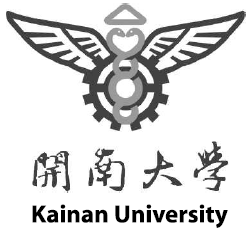 Name                                 Date 